				Vrste reči – ponavljanjeNapiši kojoj vrsti reči pripadaju reči u slikama.  Prekriži uljeza!                     6b/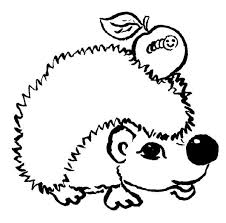 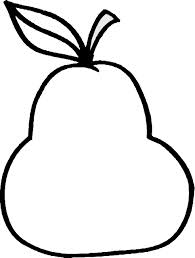 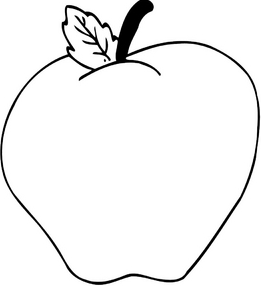 Deca će danas u voćnjaku brati jabuke i šljive.  Poneće sa sobom drvene  korpe. Veseli Nenad se već raduje što će dan provesti sa svojim dragim prijateljima. IMENICE: _____________________________________________________________________________________GLAGOLI: _____________________________________________________________________________________PRIDJEVI: _____________________________________________________________________________________U sedećim rečenicama podvuci zamenice.					5b/U kuhinji smo mama i ja pravile ajvar. Ona je gulila paprike. Moja prijateljica nam je donela kolače. Rekla je da su oni već pripremili zimnicu.Popuni tabelu!	                 8b/	       5.  Napiši po dve zadate imenice. Odredi             rod i broj.                                        8b/       		______________________________________6.Dopuni rečenice brojevima.	     4b/		7. Odredi lice, broj i vreme glagola. 12bEma živi na _________________ spratu.  Juče je        upoznaćeš - ________________________________        kupila ___________ kg  paprika i __________              pisao je - _____________________________________ tegli .  ______________    njene komšinice će joj      čitamo - ______________________________________ pomoći da napravi  salatu.			        čuli ste - _____________________________________vrsta zamenicerodbroj    mitvojanjegovovi